はじめにこの辞典はパートナー国の有名な単語300語を詳しく解説する辞典です。わたくしはこの辞典を使えばだれでもパートナー国についてわかるのはもちろん、パートナーが嫌いな人も好きになってくれる、そういう辞典を目指して制作しました。パートナー国の歴史は古く年表を見なければなかなか時代の背景を理解されることは困難なことでしょう。そこで、単語から覚えていくということをしてみたらどうでしょうか。歴史に関係する単語には何年（なにどし）にどういう事件があった　などと歴史も覚えられるような記載をしようと思いますのでよろしくお願いいたします。読者の皆様、今回はこちら「完全版　パートナー国辞典」をご購読いただきまして誠にありがとうございました。楽しくパートナー国について御学びください！　　　　　　　　　　　　　　　　　　　　　　　　　（D.S.パルナラ）※目次は別冊にございます。あ：あ赤玉赤いバルル（ボール）のこと。赤玉ホウトウワインのこと。またグリーン、ブルーのこと。赤玉ホウトウワイングリーン、ブルーのこと。アクアパートナー国籍を持つパートナー。表1.位の移り変わり通称　シャロブタ特徴　物理的攻撃が効かない。A-show国裏世界の火星の国。アス赤玉アス国籍のパートナー。位　　アス軍二番軍長通称　アスホウトウ特徴　ホウトウワインが出る。アスエアーアス国籍のパートナー。位　　アス軍一番軍長通称　特になしあ：特徴　パートナー国のスノーエアーやエレキエアーとほぼ同じ。アス熊ハス国籍のパートナー。位　　国王※アス熊はパートナー歴でいう新トラ年の時は副国王であった。当時国王であったオババをアス熊はパートナー国のエベが率いる軍と協力してオババをアス国から追い出して国王になる。その時にオババ国が建国される。通称　特になし特徴　頭の上に載られると必ず捕まってしまう。※パートナーは全て頭の上に乗ることで相手を捕まえることができるが捕まえられるパートナーは体力や強さがあれば逃げ出すことができる。（アス熊は必ず捕まる）アス国地球の裏世界の国。位図　　国王　　　　副国王一番軍長　二番軍長一番軍　　二番軍　　　市民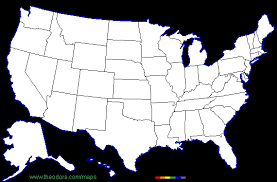 図1.アス国土地の形成本土に加えてメギジゴパーの西にある土地（表世界ではアラスカ半島という）、太平洋にあるハワイ島などから形成される。あ：国王　アス熊アス国家（歌）アス国の国歌である。成り立ち　原曲はオババが作る、しかしパートナー国のチイが歌詞を変更。現在はそれを使用している。オババはおばかオババはオババオババはおばかおばかはオババオババはおばかオババはオババオババはおばかおばかはオババオババはおばかオババはオババこの国はUS熊のもなだ！！！！！！！！！！！！！！おばかオババはおばかオババはおばかオババなんかにやんない！！！！！！！オババはおばかオババはオババオババはおばかおばかはオババYES,　WE　CAN　BY　OBABA　BUT　だけど、、、オババはおバカだからNO,　WE　CAN‘Tおばかおばかおばかおばか、、、OBABA IS VERY OBAKA          US熊IS  TTTTTTEEEEENNNNNSSSSAAAAAIIIIIIアスヒヨコアス国籍のパートナー位　　副国王通称　アスパルナラ特徴　パートナー国のパルナラとは逆で金をもらえないとキレる。アップダノ昔のパートナー国の金の単位。成立年　ホワイト10年価値　　日本円で￥50000000記号　　upDあ～い：アルゼ国地球の裏世界の国。国王　不明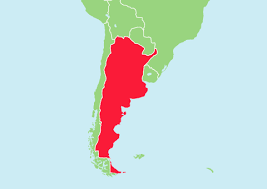 図2.アルゼ国いイー国地球の裏世界の国。国王　不明イイッス旧パートナー国のパートナー。※紀元前から存在する赤い椅子のような大きなパートナーであるがパートナーには異例で目を持たない。痛そうなこの本1.　旧パートナー国で作られた最初の歌である。※旧パートナー国とは紀元前（トラ年）の前のパートナー国である。ただし有名パートナー用語には入らない。歌詞痛そうなこの本×2なぜか痛いか教えてあげよう10ちゃっちゃ9ちゃっちゃ8,7,6,5,4,3,2,1,0（どっかん）痛そうなこの本×2い：イチパートナー国籍のパートナー。表2.位の移り変わり通称　特になし特徴　鼻が固い。一点集中型すずぬーと激突要塞＋の戦法。説明：名前の通り一つの場所にたくさんの攻撃を与える技。（コア指定戦以外タゲは必須）。コストを低めたいなら狙玉（スナイパーライフル）を使用してもよいが基本はタゲ＋射撃。長所:まとまった攻撃はかなり強力短所:コストがかなりかかる・的玉がやっかい・界があるとほとんど攻撃が当たらないコア指定戦では射玉（スナイパー）や撃玉（バズーカ）などを一点に集中させる。いないシロウいまだ確認されたことのない伝説のパートナー。クタクタシリーズだと考えられる。いないシロウ論に論せられているパートナー。いないシロウ論引用いないシロウは伝説であり形も出身国、生死も不明である。シロウは現在パートナー国では神的な存在として敬われているがなにもが謎である。一つ分かっているのはシャロい（白い）こと。つまり貴族の種類であると考えられる。しかしシャロいからといってすべてが貴族というわけではない。例えばシャロブタことスカイ、アクア。これらはシャロくてオーロラ国出身で大きくて素の力だけで言ったら確実にこれの方が上になると考えられる。だがそう簡単なものではないのだ。現在の貴族はすべてオーロラ国出身で一番の共通点は「クタクタシリーズ」であること。さらに二つのパートナーがセットとなっているということ。い：皆さんはここで一つの疑問の仮定が浮かぶであろう。パートナー国の名の理由。「パートナー」を辞書で調べると１ 共同で仕事をする相手。相棒。２ ダンス・スポーツなどで二人一組になるときの相手。３ つれあい。配偶者　（goo辞書参照http://dictionary.goo.ne.jp/leaf/jn2/173089/m0u/）とある。注目するのは「２の二人で一組になるときの」とあるところ。二つのパートナーがセットになっている、これは二人一組という意味だと考えることができる。これがパートナー国の名の由来と考えることもできる。　　　話をもどそう。シロウが二匹以上いる可能性もある。しかしセットのパートナーは名前が異なる。例えばトラロウとトラサブロウ。クタクタでなければラックス、レックス　など。もしかすると他の異なる名前のパートナーとコンビを組んでいる可能性もある。いないシロウが「クタクタシリーズ」だとすると、何らかの特徴があると考えられる。パートナー国の異人（偉人）、架空の人物四谷氏は「貴族であるクタクタは年を取ると謎の特徴が出る」ととなえた。確かにジャロウもギャロウも謎の特徴といえる「いびき」と「さぼり」を持っている。ロウやサビも徐々に変になっている。しかしこれに反論するものもいる。パートナーには「格下がり現象」と呼ばれる現象がある。これはラレックスやEPTなどを見てもよくわかる。「クタクタシリーズ」の特徴も格下がり現象によるものというのだ。だが「クタクタシリーズ」の特徴は格下がりというよりヒヨコ族のものに似ている。　いないシロウはどんな特徴を見せるか気になるものである。　　　　　　　　　　　　　　　以下省略インドパー地球の裏世界の国。国王　不明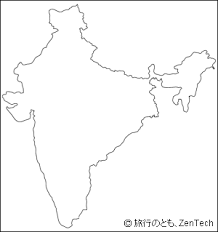 図2.インドパーう：ううー！！名言の一つ。ウォータードラゴンパートナー国籍のパートナー。※ウォータードラゴンはドラゴン歴13年、パートナー歴熊2年にこの世に生をうける。ドラゴン歴98年、その他7年にファイヤードラゴンとの決闘が始まりドラゴン歴100年、タコ元年ファイヤードラゴンに敗北した。ウマパートナー国籍のパートナー。位　　ガードマン中通称　特になし特徴　足が弱点でそこを攻撃するとほとんど一撃でやられる。馬モードパルナラのモードの一つ。※パルナラにはいくつかモードがあり馬モードはパルナラを乗り物として使うモードである。借金を入れるとそれをエネルギーとして使用し動く。ただし操縦は世界一難しいと言われていて　儀式、借金の量、エンジンの入れ方、それらをすべて成功させた後にやっとアクセルを踏めるのだ。裏世界人間が住む世界とは違い見た目が人間の住む世界のまるまる逆である世界。2大世界の一つ。※パートナー国やアス国などはこの裏世界にあり人間は自由に行き来できるものは少ない。占い大臣四天王のこと。ご老人のこと。※パートナー国には国王の下に四天王という位がありそれには「占い大臣」「政治大臣」「戦争大臣」「乗り物大臣」の4つがある。人物　トラジロウ、トラゴロウえ：え空球（エアケット）ケットスポーツのこと。紙飛行機を飛ばし相手の壁に紙飛行機をぶつけるスポーツ。ⅰ.6イニングの攻撃の内の内4イニング先取で１セット獲得４セット獲得で勝利。※YouTubeにアップされているのでチェックしてみましょう！！AITケットスポーツなどで活躍するパートナー国のプロチーム。オーナー　赤玉（ブルー、グリーン）成績　全大会でビリを記録！ただし飛球（ビルケット）のみはビリでない時もあった。Expensive～煩瑣星（ハンサスター）国籍、又は出身のパートナーのこと。例　　EPT（expensive　tiger）　　　EPL（expensive　lion）　　　etc…エジ国地球の裏世界の国。国王　不明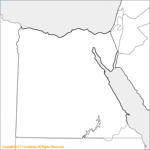 図3.エジ国SM銀行パートナー国内にある銀行。所在地　D地方※星一新聞などを発行していて銀行以外の仕事もしている。え：エセパートナー国籍のパートナー。表3.位の移り変わり通称　エベ特徴　頭の前に毒針を持ち攻撃する。エベと違い酸素は吸っていない。X（エックス）年パートナー歴に使われている年号。表4.年号※この時代にはラレックスがパートナー国に加わりこの国の指揮権を握った。N（エヌ）地方パートナー国の中心都市で現在の首都が配置されている。※地図は地図帳やその他の図鑑をご覧ください。NTG（日本東空銀行）パートナー国内にある銀行。所在地　N地方え：N.T.パルナラ1.　ユーチューバーである四谷裕次郎の一人。2.　アンサイクロぺディアの使用不可のアカウントを持つ人物。エベパートナー国籍のパートナー。表5.位の移り変わり通称　特になし特徴　頭の前に毒針を持ち攻撃する。頭の上には酸素を吸うために白いエベ器官と呼ばれるものを出すことができる。エベ国火星の裏世界の国。※地図は地図帳やほかの図鑑をご覧ください。EPT（expensive tiger）パートナー国籍のパートナー。出身地　煩瑣星（ハンサスター）国※煩瑣星国籍時代の位は「煩瑣星軍大尉」である。パートナー国籍のパートナー。表6.位の移り変わり（注意：表のセルが一段次のページに書いてあります。）え：通称　エペテ特徴　那須のような形をしたリアルなトラ。チコ座りができる。※チコ座りとは表世界B日本で言う「香箱座り」といい主にネコなどが背を丸めてつくばっている様子を表す。←チコ座りをする一般的にネコと呼ばれる生命物体。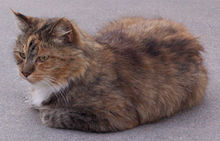 出典：WikipediaEPT（エペテ）年パートナー歴に使われている年号。表7.年号※この時代は主にエペテが政権を握っていた。M球（エムケット）ケットスポーツのこと。上地地方から下地地方へバルルを落としゴールに入る得点を競うスポーツ。ⅰ.バルル3つで行う。ⅱ.6イニングで合計点を競う。え：Mコバサンおばさん族。エメラルドパートナー国籍のパートナー。表8.位の移り変わり通称　ダンゴムシ特徴　岩のようにほとんど動かず物理攻撃は効果がない。エラトラ昔のパートナー国の位名。・新トラ年に神王と同じくらいでありながらその仕事をしなくてもよいといういわゆる定年後も位だけを引き継げる理不尽な制度によってできた位。・主なエラトラ　　　　　トラジロウ（ジャロウ）※その後雷王神エラトラの名になってからギャロウもこれになる。エレキエアーパートナー国籍のパートナー。表9.位の移り変わりえ～お：通称　チッチキチイ・エレキ特徴　「絶対先制」という特性があり必ず先制して攻撃ができる。とても素早い。エレクトブロッカーズポテトチップス杯などで活躍するパートナー国のプロチーム。金球（エレベケット）ケットスポーツのこと。エレベーターを上地地方から落として下地地方にある点数を針で刺して点を取る。ルールⅰ.時間は2分×6イニングで行う。ⅱ.エレベーターで下地地方に置いてある得点を2分間取り続ける。ⅲ.6イニング行いより多く点が取れたほうが勝ちである。ⅳ.糸が絡まってもプレーは中断できない、イニングの間はエレベーターのメンテナンスを行う。ⅴ.得点は攻撃しないほうのチームが上地地方から下地地方へ落とす。※この場合のエレベーターとは大きさ重さをとわない主にダンボールを材料とするものをさす。お王仕熊様王仕のことオオヤ（大家・変な口ばしひよこ）パートナー国籍のパートナー。・ヒヨコ族であり壁が好きなパートナーである。昔は「変な口ばしひよこ」と呼ばれていて変な口ばしにこだわっていたが現在は壁にこだわる。こだわるものが変わったヒヨコ族は観測史上初である。位　　ガードマン中通称　特になし特徴　壁にこだわり演説が好きである。お：オーロラ（aurora）国火星の裏世界の国。国王　ギャロウ※この国が出身者のパートナーの内クタクタシリーズを「貴族」と呼ぶ。この国の位置は地図帳などを参考にしてください。おじさん族いわゆるおじさんの集団。お鈴すずぬーとに出てくる丸い生命物体のこと。例　弓玉、核玉、骨玉etc…御叮嚀御モードパルナラのモードのこと。・御叮嚀御モード 全ての言葉（単語※例外多数あり）の最初に「御」をつけてしゃべるモード。　　　　　　（例）御御飯は御美味しいで御ございますか？（出典：goo Wikipedia改良版）おばさん族いわゆるおばさんの集団。オババオババ国籍のパートナー。・昔（パートナー歴、新トラ67年）アス国王であったがアス熊・パートナー国連合軍によりアス国から追放。その後（同年）オババ国を建国する。しかしX元年にパートナー国のラレックスによりオババ国は滅亡する。通称　特になし特徴　「オババはオババ」とずっと叫んでいる。※アス国家のもととなる曲、歌詞はオババが作った。お～か：オババ国オババが建国した小さな国。・パートナー歴新トラ67年にオババにより建国されるがX元年にラレックス率いるパートナー国の軍に敗北し滅亡した。かガードマンパートナー国の位のガードマン上中下をまとめた表現。（位早見表はP.27）・基本的な生物としての権利はギリギリであるがとりあえずこのガードマンまで認められている。・戦闘の時は前戦で戦う危険な立場にもある。ただしガードマン上は軍を率いることもある。格下がり現象パートナーで時間がたつと馬鹿になる現象。・いないシロウ論で紹介されて有名になった単語。例　　パートナー国内で言えばダンゴムシ以外のほとんどのパートナー（特にEPTはひどい！！）※逆に格が上がったパートナーもいる。例：カメetc…核優先型すずぬーと激突要塞＋における戦法すずぬーと激突要塞＋において核優先型はコア位置や補助攻撃、タイプの違いにより得意要塞が異なります。大量の弩弾幕と核に資金を奪われるためその他の火力は汎用性が高く資金効率の良いものが選ばれ、選択肢は狭くなる。また、そういった攻撃は持久型傾向にあるため突撃や高火力空爆には効果が薄い。トンボという避けては通れぬ天敵もいる。だが、要塞の調整によっては飛躍的に汎用性を高めることができる奥が深い戦術でもある。か：カザ国地球の裏世界の国。国王　不明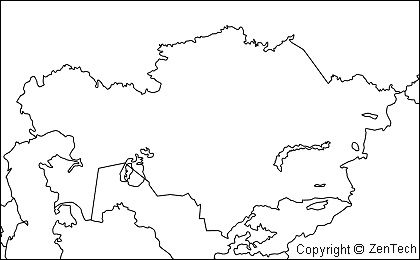 図4.カザ国ガゼル煩瑣星（ハンサスター）国籍のパートナー。位　　煩瑣星（ハンサスター）国煩瑣（ハンサ）軍中佐※煩瑣では珍しくEP（expensive）がついていない。カタパートナー国籍のパートナー。表10.位の移り変わり通称　特になし特徴　鼻が固い。か：下地地方（カチンチホウ）N地方にある地名。・下地が首都だった時代もあった。・下地城がある。・日本東空銀行がある。壁がほしいぞ大家さんパートナー国の曲。　歌詞壁が欲しいぞ　　大家さん！壁が欲しいぞ　　大家さん！あ！あの家壁ない！なので　あの家は　家じゃない！壁が欲しいぞ　　大家さん！壁が欲しいぞ　　大家さん！あ！あの家壁あるピヨ！喜んだピヨ！なので　あの家は　とっても良い家なのだ！壁が欲しいぞ　　大家さん！壁が欲しいぞ　　大家さん！喜んだから　壁あげるピ～ヨ！カベ年パートナー歴に使われている年号。表11.年号か～き：神神（かみ、古代ギリシア語:Θεός テオス、ラテン語:deus、Deus デウス、英:god、God）の一般的な定義：天地を支配する不思議な力をもつもの。人間を超越した宗教的な存在。日本神話のかみ。パートナー国に存在する自ら動ける生命物体のこと。例　　チコ（チョコ）、パル、ルビーetc…※他にも旧チコと呼ばれる生物なども神である。カメパートナー国籍のパートナー。・現在指名手配中で高額な懸賞金がかけられている。（ベジタブル3年ごろから）通称　特になし特徴　防御に適している。頭脳が少し高い。水中戦に強い。き木更津パートナー合宿第二回パートナー合宿のことでホテル三日月で行われた。日時　新トラ？年5月18日～19日場所　ホテル三ヶ月木更津周辺　1泊2日資料　２冊基本形すずぬーと激突要塞＋においての壁の配置の戦法のこと。・基本形とは激突要塞＋において一番よく使われている形である。コアの周りを木の要塞壁（木）を並べてその上に薙玉（ピンクの）や槍玉（フェンシング）、要塞によっては盾玉を置いた形で壁玉（みどりん）で守りを張る形である。長所：乗り込み型に対して鉄壁を誇る、さらに防御力にもかなりすぐれている短所：ハイコストでコアの後ろが弱い※他にも「突撃型基本形」と呼ばれる壁の配置があるが有名用語には載っていない。き～く：ギャロウオーロラ国籍のパートナー。・トラ年にゴロウが消えてその代理としてパートナー国へやってきた。一時期はパートナー国の最高権力者（神王）になっていた。しかしベジタブル年、ゴロウガ発見されてギャロウはオーロラ国へ帰国。そのままオーロラ国の国王になった。位　　国王通称　ギャロウ特徴　さぼる。とにかくサボる。動くところは観察困難。新トラ時代は魔法を使っていた。表12.位の移り変わり（パートナー国籍時代のもの）ギョロ旧パートナー国のパートナー。・ニョロと交尾してトラジロウ、（トラ）ゴロウ、ファイヤードラゴンなどを生んだとされる。・能力については説が沢山ある。くクタクタシリーズオーロラ国出身、血を引くパートナーで基本シャロ（白）く、一般的に貴族と呼ばれる種。例　　トラジロウ、ギャロウ、（トラ）ゴロウ、トラロウ、トラサブロウetc…クックン熊族が使う「エッヘン」という意味の言葉。く：クマゴロウパートナー国籍のパートナー。表13.位の移り変わり通称　特になし特徴　KHが使える。熊様パートナー国内で熊族に分類されるパートナーが使う姓。熊様王仕パートナー国籍のパートナー。表14.位の移り変わり通称　王仕特徴　KHや電気技を得意としていて必殺技は「手錠ビリビリ電気パンチ」である。・現在は牢獄から脱走しとり指名手配されており数億Pの懸賞金がかけられている。※熊族とはパートナー国最低の位としての位名でもある。・熊年に神王になりトラ族をすべて拘束した（熊13年）が彼ら（市民軍）に反乱を起こされて「熊トラの戦い」が起こるが敗北。その後は獄中で生活、最近では脱走している。く：熊様葉阿定パートナー国籍のパートナー。・熊様王仕の手下であり王仕をしたう。表15.位の移り変わり通称　熊野郎特徴　KHが出せてKHビームを得意技としている。熊年パートナー歴に使われている年号。表16.年号・この時代には熊様王仕が政権を握っていた。熊トラの戦いパートナー国での最初の内戦。・熊13年に捕えられたシャロ（白）トラ達がジロウ率いる市民軍によって熊48年に始まった市民軍対熊族の内戦である。この戦いには市民軍が勝ち熊政権の時代は幕を閉じた。く：熊主国籍を持たないパートナー。・アス熊の世話係としてアス国に肩入れしている。・熊様王仕の実の子供である。※血のつながり熊様王仕　　　　　　　　　　　　　/　親子　　熊主クママックス昔のパートナー国の金の単位。成立年　熊29年価値　　日本円で￥-979記号　　Kmax※熊年当時はとても信用のある紙幣でありとても値段が高かった。グラグラマンション一般に「ゲーム」と呼ばれるスポーツ。無料    カテゴリ: エンターテインメント    リリース: 2013年9月21日    バージョン: 1.0.0    サイズ : 2.4 MB    言語: 英語    販売元: Adam Smith    © Adam Appsマンションを組み立てるスポーツである。く～け：グリーンパートナー国籍のパートナー。表17.位の移り変わり通称　赤玉ホウトウワイン、枕、ホウトウサン特徴　よくB日本（表世界の日本）で踏まれたり枕をしたりして金を稼いでいる。けKHエネルギーの単位。熊族に多く含まれるエネルギー物質。魔法とはすなわちKHを表す。これは魔力波の最大値から求めることができる。公式　3aTa/2・a(aは最大値)KH（熊様ハイパー）とは熊族が発明したエネルギーでギャロウなどの魔法使いのエネルギーとなっている。KHは熊族の体でのみ作ることができる電気エネルギーに似たエネルギーである。（完全版より引用）ケイトケンチャン一号の略け：毛糸集め新トラ時代から始まったとされる仕事。・X年にブヘがこれにより当時大金であった50Pをゲットした。※仕事の内容は落ちている毛糸を国に売るという仕事。なかなか儲からなく貧乏生活が強いられるとされるが運よく大量の高級な毛糸を集められれば大金が入ってくることも！激突要塞＋すずぬーと氏の制作したスポーツ（ゲーム）。・その他の作品ⅰ宇宙害虫駆除基地宇宙害虫駆除基地. ・基地を建設して大量の宇宙害虫を駆除するスポーツ。 ⅱ宇宙海賊王宇宙海賊王. ・宇宙海賊船を操ってお宝を略奪するスポーツ。 ...	ⅲ都道府県大戦都道府県対抗で日本統一を目指すスポーツ。球球（ケットケット）ケットスポーツのこと。下地地方から上地地方へ向かう崖にOFがバルルを投げてDFがキャッチできるかを競うスポーツ。ⅰ.OFがバルルを定位置から投げる。ⅱ.DFが落ちてくるバルルを地面にバウンディーさせずにキャッチする。キャッチできないとOFに１点（「バウンディー止まる」や「ノットバウンディー」の場合はDFに１点）。ⅲ.６イニング攻守交替しながらおこない合計点を競う。ケットスポーツパートナー国で作られた新スポーツ。・ケットスポーツとは、パートナー国という団体が行う新スポーツである。1987年に四谷氏が赤塚で発生させた飛球（ビルケット）が一時期近所でブームとなり今では少数人数ながら行われている。ケットスポーツはバドミントンや、ボウリングを真似していると批判があったため、インターネットにもあまり乗っていない。（goo Wikipediaから引用）け～こ：ケニケンチャンニ号のこと。ケンチャン一号おじさん族。ケンチャンニ号おじさん族。※他にもケンチャンは沢山いる。こ迷球（コインケット）ケットスポーツのこと。野外で行い分かれ道が来たらコイントスをして道を決め、時間内に何回ゴールすることができるかを競うスポーツ。ⅰ.ゴールを決める。ⅱ.スタート地点から歩き出して分かれ道ごとにコイントスをする。ⅲ.時間内に何回ゴールできるかを記録する。コールド国地球の裏世界の国。国王　トラオウ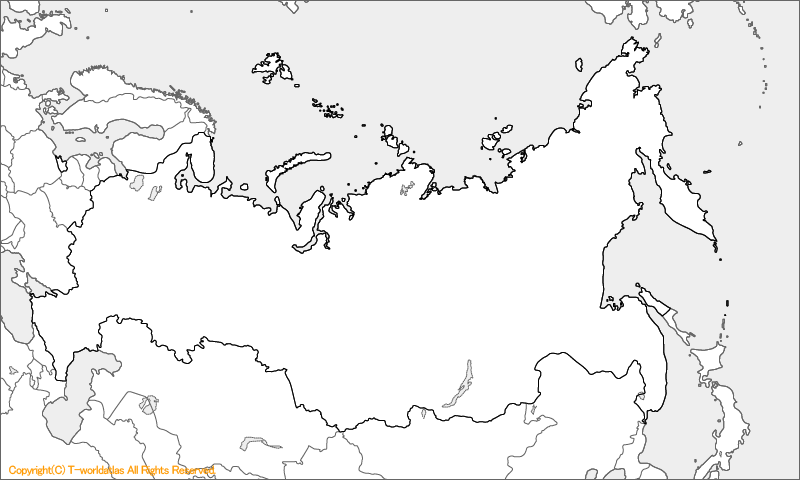 図5.コールド国・新トラ時代のパートナー国の二大戦争の一つのコーパー戦は大きな被害を生んだ。こ：国王最高権力者の位。パートナー国の法律第一章。国王杯すずぬーと激突要塞＋の大会。・激突要塞＋最大級の大会で毎年夏に開かれる。開催日　　毎年8月開催場所　第二パートナー城※詳しくはパートナー国公式サイトへ！ゴミパートナー国の位表18.位早見表・基本的に生物としての権利は認められない。・戦いの際に弾として使われる。さ：ささー！！名言の一つ。再生界裏世界で生物の魂の移動する世界。・魂の移動する世界の順生界→生中間世界→中間世界→不生界→死界→再中界→中間世界→再生界→生界※生中間世界は一瞬しか通らないためそこの国などの確認は難しい。また、不生界より奥へは行くと生界へもどてくるまでにとても長い時間がかかってしまうためまだ誰もいけていない。再中界裏世界で生物の魂の移動する世界。・魂の移動する世界の順生界→生中間世界→中間世界→不生界→死界→再中界→中間世界→再生界→生界サウジ国地球の裏世界の国。国王　不明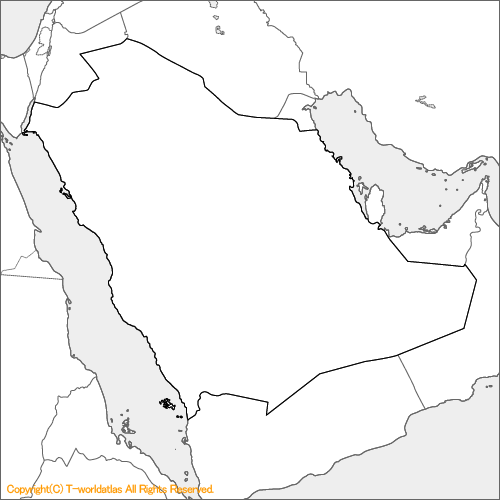 図6.サウジ国さ：佐渡パートナー合宿第二回パートナー合宿のことでホテル三日月で行われた。日時　ベジタブル3年8月22日～24日場所　佐渡～軽井沢　2泊3日資料　２冊サファイヤパートナー国籍のパートナー。表19.位の移り変わり通称　ダンゴムシ特徴　岩のようにほとんど動かず物理攻撃は効果がない。三十九（39）数字が不明な時に使う。三十九歳パルナラの年齢。不明な年齢の時に使う。・年齢不明がほとんどで年齢不明＝39歳　という決まりがある。（goo Wikipediaより引用）さ：三団子ひよこパートナー国籍のパートナー。ヒヨコ族であり三つであることが好きなパートナーである。位　　ガードマン中通称　三団子パヨチャーetc…特徴　三つないと気がすまないヒヨコ。サンド国中間世界の国。国王　不明※地図は地図帳などでご覧ください。産パー国地球の裏世界の国。国王　不明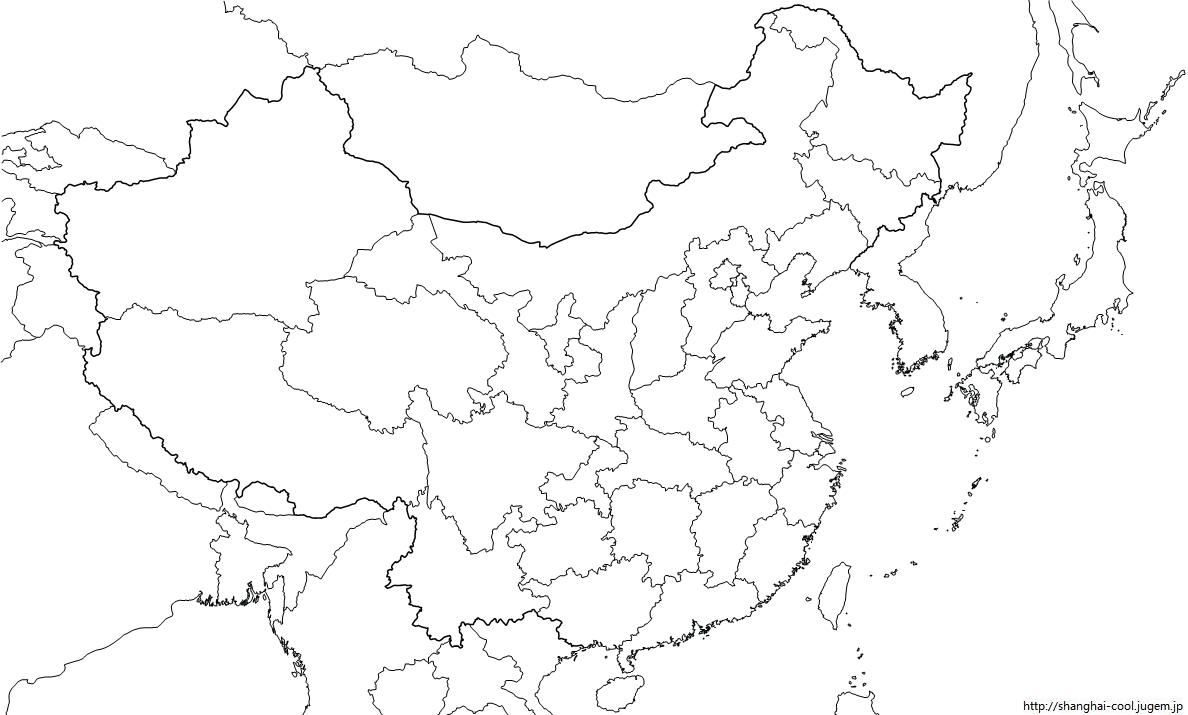 図7.産パー国サンブブブパートナー国の曲。※歌詞は次のページに記します。さ～し：　歌詞サンブブブブブッブ ttサンブブブブブッブ ttTheサンブブブブッブttTheサンブブブブッブ-サンブブブ　サンブブブブブッブブブロッロウ！×3サンブブ　ブッブ　サンブブッブブロッロウ！-サンブブブ　サンブブブブブッブブブロッロウ！×3サンブブ　ブッブ　サンブブッブブロッロウ！ロロロロロウ～！サンブブブサン・・・しジェッターすずぬーと激突要塞＋の壁。・これを使うと要塞が加速して相手に大ダメージを与えることができる。・さらにかなりの耐久力がある。しおり合宿などで使用される予定表みたいなもの。死界裏世界で生物の魂の移動する世界。・魂の移動する世界の順生界→生中間世界→中間世界→死界→不生界→再中界→中間世界→再生界→生界し：四天王パートナー国の位。表18.位早見表・四天王は国王の次に権力があり、全員が大臣の職に就いている。四天王杯すずぬーと激突要塞＋の大会。・激突要塞＋の四大大会で毎年春に開かれる。開催日　　毎年4～5月開催場所　第二パートナー城※詳しくはパートナー国公式サイトへ！市民軍トラジロウがおこした反乱軍。・熊トラの戦いで熊族に反乱を起こした軍である。ジャロウやギャロウ、さらに「ゆかいな仲間達」により形成された軍だ。※ゆかいな仲間達とは「トラタロウ」「ライライ・ライタロウ」「サムケ」などのことを指す。借金パヨチーパートナー国の曲。※歌詞は次のページに！し：歌詞シャキシャキシャキシャキシャキ借金パヨチーシャキシャキシャキシャキシャキ借金パヨチーシャキチョダピ～ヨ！くれないピヨか～（｀Δ´）！怒ったピヨよ～！　　（わ～！）シャキシャキシャキシャキシャキ借金パヨチー借金パヨチャーパルナラのこと。借金モードパルナラのモードの一つ。※借金を手に入れられなかったときに発動する。無敵に近いほど強くなる。（goo Wikipediaより引用）邪魔しま杯すずぬーと激突要塞＋最大規模の大会。※総要塞数3663台という世界最大規模の激突要塞＋大会。現在は開催されていない。シャロい白いの意。※少し馬鹿にした表現なので使う時は気を付けましょう！ジャロウトラジロウのこと。ジロウお眠りX（エックス）神王カーのこと。・熊年に王仕が権力の象徴としてつくられたがこれが現在まで使用されている。し：ジョウオオカミ煩瑣星国籍のパートナー。位　　煩瑣星（ハンサスター）国煩瑣（ハンサ）軍少佐※煩瑣では珍しくEP（expensive）がついていない。上地地方（ジョウチンチホウ）・N地方にある地名。・コンパクト年の首都である。・第二パートナー城（跡）がある。・王の間がある。私立OT学校則OT学校内のみの法律である。第一条　タコに逆らったものは退学とする。第二条　当学校では一般的な位とは関係なく学力で位わけをする。この位を校内位といい、上のものに逆らった場合タコの判断により罰をうける。第三条　推薦を受ける、又は入学試験を受ければ当校に入学することができる。第四条　試験結果でタコの判断により校内位が決まる。シルバードラゴン旧パートナー国のパートナー。※ニョロなどと時を共にしたパートナーでなかなか強さを誇っていた。神王パートナー国の位。表19.位早見表
し～す：　・王仕が熊年に制作した強い権力を表す単語。新市民軍タコが熊トラの戦い時の反乱の軍、市民軍をまねて作った軍。実際に戦争は起こらなかった。新トラ年パートナー歴に使われている年号。表20.年号※この時代はギャロウが政権を握っていた。すスー国地球の裏世界の国。国王　不明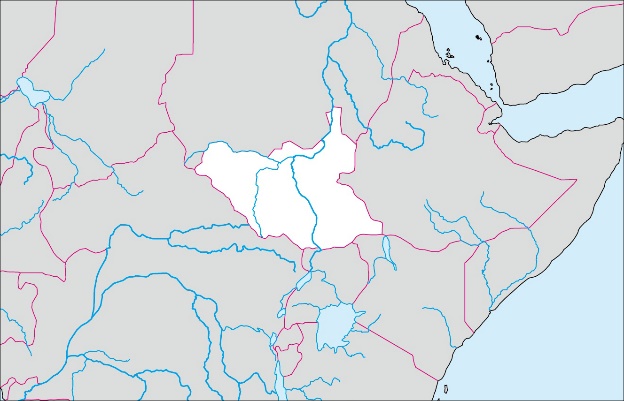 図8.スー国す：スーパー昔のパートナー国の金の単位。成立年　トラ15年価値　　日本円で￥100記号　　sp※パートナー国最初のマネーの単位の一つである。スーパーソニックジェットボーイB日本の曲。スーパーソニックジェットボーイ歌：ザ・ハイロウズ　　作詞：真島昌利	作曲：真島昌利歌詞※ブッ飛ばして ブッ飛ばして ブッ飛ばすブッ飛ばして ブッ飛ばして ブッ飛ばす※俺には悩みなんかない 地球が悩んでるほどのうまいぐあいにこの頃は 物忘れがひどくなったどうでもいいじゃないか そんな事はどうでもどうでもいいじゃないか そんな事はどうでも△スーパーソニックジェットボーイスーパーソニックジェットボーイスーパーソニックジェットボーイスーパーソニックジェットボーイ△(※くり返し)俺には不安なんかない テレビのバカがあおってるトラウマの大安売りだ そんなに大したものかよどうでもいいじゃないか そんな事はどうでもどうでもいいじゃないか そんな事はどうでも(△くり返し)(※くり返し)このバカをちょっと見てみろ 俺は楽しけりゃいいんだロックがもう死んだんなら そりゃロックの勝手だろどうでもいいじゃないか そんな事はどうでもどうでもいいじゃないか そんな事はどうでも(△くり返し×2)す：ブッ飛ばして ブッ飛ばして ブッ飛ばすスカイパートナー国籍を持つパートナー。表21.位の移り変わり通称　シャロブタ特徴　物理的攻撃が効かない。鈴球（スズケット）ケットスポーツのこと。リングの上で自分のバルルを棒でうち相手の棒にあてリングの外に出す、又はゴールにあてるゲームである。ルールⅰ.時間は10分1セット×4で行う。ⅱ.棒を使いバルルを打つ。（自分一回打つのに使える時間は24秒である。）ⅲ.バルルがリングから出ると、またゴールに当たった場合そのバルルのチームではないチームが1得点。ⅳ.1セット中により多く点数を獲得できたチームがそのセットを獲得。ⅴ.先に3セット獲得したチームの勝利。ⅵ.セットとセットの間のインターバルは60秒、その間バルルを打つ練習をしてよい。ⅶ.先攻後攻はパルナラじゃんけんで勝利したほうで、先攻はゴールの位置を決めることができる。ⅷ.バルルは最初は端につけて置く。す：すずぬーとすずぬーと氏のこと。すずぬーと氏が制作したスポーツ（ゲーム）のこと。※激突要塞＋にその他のスポーツ（ゲーム）情報が載っています。スター昔のパートナー国の金の単位。成立年　トラ15年価値　　日本円で￥1記号　　st※パートナー国最初のマネーの単位の一つである。ス帝国中間世界の国。国王　不明※地図は地図帳などをご覧ください。スノーエアーパートナー国籍のパートナー。表22.位の移り変わり通称　チッチキチイ・スノー特徴　「絶対先制」という特性があり必ず先制して攻撃ができる。とても素早い。※スノーというパートナーは昔存在していたが現在行方不明。す～せ：スポーツパートナー国の法律第八章。（第二十六条～第三十四条）第八章　スポーツ第二十六条　プロスポーツの賞金は最低１億P。最高１０億Pとする。第二十七条　一年号に一つのスポーツをつくる、又は大会を行うこと。第二十八条　スポーツ中は位差別をないものとする。第二十九条　スポーツの責任者は、四天王、戦争大臣とする。第三十条　国王ひいきはないものとする。第三十一条　チームの費用はそのチームメイトとそのオーナーの全財産である。第三十二条　スポーツでの乱闘は５００万Pの罰金刑とする。第三十三条　オーナーはそのチームの全指揮権を持っていて自由に解散ができる。第三十四条　スポーツによる位の変化はないものとする。せ生界裏世界で生物の魂の移動する世界。・魂の移動する世界の順生界→生中間世界→中間世界→死界→不生界→再中界→中間世界→再生界→生界政治パートナー国の法律第五章。（第十八条～第二十条）第五章　政治第十八条　政治は主に四天王の政治大臣が仕切って行うこと。第十九条　戦争については他国には話さないこと。第二十条　貿易は基本本国有利な条件でおこなうこと。政治大臣四天王のこと。※パートナー国には国王の下に四天王という位がありそれには「占い大臣」「政治大臣」「戦争大臣」「乗り物大臣」の4つがある。人物　グリーン、ブルーせ：生中間世界裏世界で生物の魂の移動する世界。・魂の移動する世界の順生界→生中間世界→中間世界→死界→不生界→再中界→中間世界→再生界→生界世界図裏世界で生物の魂の移動する世界を表した図。世界年パートナー歴に使われている年号。表23.年号※この時代はラレックスが政権を握っていた。世界年表裏世界（図鑑）に載っている「パートナー国」「アス国」「コールド国」「産パー国」「煩瑣星国」「中間世界」の年表をまとめたもの。※裏世界（図鑑）をご覧ください。戦争パートナー国の法律第二章。（第八条～第十条）第二章　戦争第八条　自由に他の国を占領することを許可する。ただし占領に失敗した場合は１０S。第九条　占領した国からは最低５０億Pの賠償金を奪い払えない場合はその国の国民全員ゴミ捨ての刑とする第十条　占領した国の国民は洗脳してパートナー国の市民とする。せ～た：戦争大臣1.　四天王のこと。※パートナー国には国王の下に四天王という位がありそれには「占い大臣」「政治大臣」「戦争大臣」「乗り物大臣」の4つがある。人物　エベ、エセそその他パートナー国の法律第七章。（第二十四条～第二十五条）第七章　その他第二十四条　国王はこの法律を自由に変更することができる。第二十五条　無罪で逮捕された場合は逮捕されたパートナーに１Sを前の刑に加える。逆らった場合は無限Sとする。その他年1.　パートナー歴に使われている年号。表24.年号※この時代はジャロウ、パルナラ、モヤシ㋖、パルナラ、メメジリが政権を握っていた。・その他年は神王がよく変わった年である。たターボジェッター1.　すずぬーと激突要塞＋の壁。・これを使うと要塞が加速して相手に大ダメージを与えることができる。（ジェッターよりも加速する）・さらに鉄並みの耐久力がある。た：第一回パートナー合宿1.　箱根パートナー合宿のこと。第二回パートナー合宿1.　木更津パートナー合宿のこと。第三回パートナー合宿1.　那須パートナー合宿のこと。第四回パートナー合宿1.　佐渡パートナー合宿のこと。第五回パートナー合宿1.　那須パートナー合宿のこと。第六回パートナー合宿1.　奈良パートナー合宿のこと。ダウンダノ1.　昔のパートナー国の金の単位。成立年　トラ15年価値　　日本円で￥1記号　　dnD※パートナー国最初のマネーの単位の一つである。タコ算1.　タコの発明した魔力などを計算するときの計算方法。※これについては次のページで解説する！！た：　記号は「T」　例題を解いてみよう例　3T2・6-5+2まず「T」が入ると計算の優先順位が変わりますその順は「+×-÷」の順です（Tは最後）なので　3T2・6-5+2＝3T2・6-7＝3T2（-1）＝3T(-2)Tにはバージョンがあります（バージョン＝B）B1＝+B2＝×B3＝-B4=÷BはT以外の記号（±×÷）の数で決まります例の場合「+-×」が一個ずつあるのでBは3。B3＝-なので3T（-2）＝3-（-2）＝3+2＝5タコ算応用Tは魔法（魔力波）の大きさを計算するときに使われる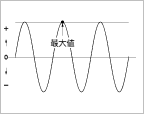 この波（魔力波）の最大値をaとすると魔力は3aTa/2・aで求められる（裏世界（図鑑）より引用）※KHの計算方法はKHの欄に載っています。た：タコタロウ1.　パートナー国籍のパートナー。位　　市民通称　小さいホウトウ特徴　頭がよく、ずるがしこい。※ラレックスを製造したパートナー。タコ年1.　パートナー歴に使われている年号。表25.年号※この時代はタコが政権を握っていた。タッチャン1.　パートナー国籍のパートナー。位　　市民通称　小さいホウトウ特徴　頭がよく、ずるがしこい。※ラレックスを製造したパートナー。タロホ1.　パートナー国籍のパートナー。位　　なし通称　特になし特徴　トラホの親友で指名手配されているが捕まっていない。戦いは弱い。た～ち：単座国1.　地球の裏世界の国。国王　不明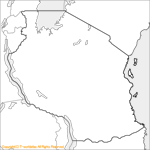 図9.単座国弾幕型1.　すずぬーと激突要塞＋においての戦法。説明：弓玉・弩玉や砲玉などを大量配置し攻撃&敵の攻撃を防ぐ戦法。対地上なら弾玉を大量配置してもよい。長所:綺麗・相殺しやすい・破壊力が大きい短所:前コアへの攻撃力が低い・一度セッティングを間違えるとかなり面倒ちチイ1.　パートナー国籍のパートナー。表26.位の移り変わり※ガードマン中とありますがガードマン下の可能性もある。通称　チッチキチイ特徴　突然金切り声を出して死ぬことがある。絶対先制を持っているがほとんど「チイのチイチイボール」しか出さない。ち：チイ年1.　パートナー歴に使われている年号。表27.年号※政権も何も一瞬で終わったため記録がない。チコ1.　チョコのこと。チャサブ1.　パートナー国籍のパートナー。表28.位の移り変わり※貴族とは国王と同じくらいであるが政治はしなくてよい位のこと。チャブタ1.　ラレックスのこと。ち～て：チョコ1.　（猫）神のこと。2.　（ハムスター）神のこと。・1についての説明：チコチコした生物。「チコ～」と鳴く。自ら動けることが特徴。猫？つてD.S.パルナラ1.　ユーチューバーである四谷裕次郎の一人。2.　アンサイクロぺディアの使用不可のアカウントを持つ人物。D地方1.　パートナー国の主要都市。※地図は地図帳などをご覧ください。手紙～拝啓　十五の君へ～1.　B日本の曲。　歌詞拝啓　この手紙読んでいるあなたは　どこで何をしているのだろう十五の僕には誰にも話せない　悩みの種があるのです未来の自分に宛てて書く手紙ならきっと素直に打ち明けられるだろう今　負けそうで　泣きそうで　消えてしまいそうな僕は誰の言葉を信じ歩けばいいの？ひとつしかないこの胸が何度もばらばらに割れて苦しい中で今を生きている今を生きている拝啓　ありがとう　十五のあなたに伝えたい事があるのです自分とは何でどこへ向かうべきか　問い続ければ見えてくる荒れた青春の海は厳しいけれど明日の岸辺へと　夢の舟よ進め今　負けないで　泣かないで　消えてしまいそうな時は自分の声を信じ歩けばいいのて：大人の僕も傷ついて眠れない夜はあるけど苦くて甘い今を生きている人生の全てに意味があるから　恐れずにあなたの夢を育ててKeep on believing負けそうで　泣きそうで　消えてしまいそうな僕は誰の言葉を信じ歩けばいいの？ああ　負けないで　泣かないで　消えてしまいそうな時は自分の声を信じ歩けばいいのいつの時代も悲しみを避けては通れないけれど笑顔を見せて　今を生きていこう今を生きていこう拝啓　この手紙読んでいるあなたが幸せな事を願いますと特殊型1.　すずぬーと激突要塞＋における戦法。※基本的に使用されない戦法。マディマなどを主に使用する。※マディマはビームが出せる。突撃型1.　すずぬーと激突要塞＋における戦法。ジェットエンジン、ターボエンジン（二つをまとめえてジェッターと呼ぶ）を使う。推進力によって要塞を大きく浮かせたり壁にぶつけることができる。攻撃型よりも早く決着を付けられる。突撃同士は、加速度の高いほうが勝ち。贄玉聖玉を使った場合は、+3～4加速度。トットン1.　熊族が使う「エッヘン」という意味の言葉。ドベ1.　 パートナー国の位。表29.位早見表・パートナー国最悪な地位。と：トラオウ1.　コールド国籍のパートナー。位　　国王通称　チッチキチイ特徴　チイみたいな姿で絶対先制の特性を持っている。トラクロウパートナー国籍のパートナー。表30.位の移り変わり通称　特になし特徴　？と：トラゴロウ1.　パートナー国籍のパートナー。トラ年に消えてから行方不明になったがベジタブル年に発見された。表31.位の移り変わり・占い（儀式）大臣である。通称　ゴロウ特徴　短気。ドラゴンファイヤーズ1.　ポテトチップス杯などで活躍するパートナー国のプロチーム。トラサブロウ1.　パートナー国籍のパートナー。表32.位の移り変わり※EPT年に薬（イマーク）を飲み頭脳、運動能力ともに急激に上がったが現在はクタクタシリーズの特徴のせいで頭がおかしくなってきている。また、年の影響で運動能力も落ちてきている。通称　サビ特徴　サンブブブをよく歌う。（その他特徴多数あり）と：トラサブロウガードマンになれる！？1.　パートナー映画。設定時代　その他年（熊トラの戦い後ジロウ政権の時）登場人物　トラサブロウ、ホワイトタイガー、ゆかいな仲間達、チイ、市民、ヒヨコ族、アス熊、熊様葉阿定、B日本主演　　　トラサブロウあらすじ上地地方で起こった反乱、実はトラサブロウの友人が起こしたものだった。一旦捕まるトラサブロウだったが、また友人は脱走計画を立てている王仕たちとの戦いを迫られるが…※この話はフィクションです。トラシチロウ1.　パートナー国籍のパートナー。表33.位の移り変わり通称　特になし特徴　？トラジロウ1.　パートナー国籍のパートナー。表34.位の移り変わり（パートナー国籍時代のもの）と：・パートナー国最初のパートナーと呼ばれるパートナーで、ニョロの血を引いている。・トラ年には下地地方から上地地方まで初めてジャンプでとんだパートナーであり現在はヨガの名人である。・占い大臣通称　ジャロウ特徴　鼻がかけていて、いびきがうるさく起きない。トラタロウ1.　パートナー国籍のパートナー。・ゆかいな仲間達の一匹。トラ年1.　パートナー歴に使われている年号。表35.年号※パートナー国の紀元のスタートである。トラハチロウ1.　パートナー国籍のパートナー。表36.位の移り変わりと：通称　特になし特徴　？トラホガソリン1.　パートナー国で一番性能のいいガソリン。トラホが走ってる1.　パートナー国の曲。　歌詞トラホが走ってる耳を広げて（アー）×２※晴れでも雨でも嵐でもずーと※トラホは走ってるトラホーが泣いちゃった耳を閉じ閉じ（アー）×２※repeat※トラホは泣いているトラホが雪すべり雪をスベスベ（アー）×２※repeat※トラホは雪すべりトラホが飛んじゃった耳を広げて（アー）×２※repeat※トラホは飛んでいるトラホの運動会すごいぞ（アー）×２トラホの命は長いけどずっとトラホは走ってるトラホ×２トラトラホー虎ホ様定1.　国籍を持たない世界的大犯罪者。・スピード違反などで警察をはねまくった罪で何兆もの懸賞金がかけられている。・ジロウの血を引いている。と：トラロウ1.　パートナー国籍のパートナー。表37.位の移り変わり※EPT年に薬（イマーク）を飲み頭脳、運動能力ともに急激に上がったが現在はクタクタシリーズの特徴のせいで頭がおかしくなってきている。また、年の影響で運動能力も落ちてきている。通称　ロウ特徴　ロウをよく歌う。トラロウガードマンになる1.　パートナー映画。設定時代　その他年（熊トラの戦い後ジロウ政権の時）登場人物　トラロウ、トラジロウ、ライライ、ファイヤードラゴン、王仕、葉阿定、B日本主演　　　トラロウあらすじトラロウがガードマンになるためにライライへ弟子入り。しかしライライが死んでしまう！？そのころ王仕の脱獄がくわだてられていて…※「皆さんはこれとこれを知っていますか？…」の有名な詩を生んだ映画である。どんな時でもある1.　パートナー国の曲。　歌詞※どんな時でもあるどんなことも耐え抜くこの技で仕留めぬく神の一撃を使い※（１）※どんな時でありどんなことでありラララ・・・※（２）敵の攻撃だよけなくても良いただ正面から立ち向かう鼻がかけても（トラの怒り）シャララララフーホコココキーキいざいさぎよく立ち向かうラララ・・・※repeat※（１）（２）※どんな時でもあるどんなことも耐え抜くと：この技で仕留めぬく神の一撃を使い※（１）※どんな時でありどんなことでありラララ・・・※（２）敵の攻撃だよけなくても良いただ正面から立ち向かう鼻がかけても（トラの怒り）シャララララフーホコココキーキいざいさぎよく立ち向かうラララ・・・※repeat※（１）（２）な茄子1.　野菜のこと。2.　EPTのこと。※茄子みたいな形をしているためこのような名前になった。那須パートナー合宿1.　第三、五回パートナー合宿のこと。第三回パートナー合宿　日時　ヨガ元年8月19日～20日　場所　那須　1泊2日資料　1冊第五回パートナー合宿　日時　ベジタブル10年４月3日～5日　場所　那須1日＋1泊2日資料　２冊奈良パートナー合宿1.　第六回パートナー合宿のこと。　日時　コンパクト5年8月4日～6日　場所　奈良2泊3日資料　不明な：南ア国1.　地球の裏世界の国。国王　不明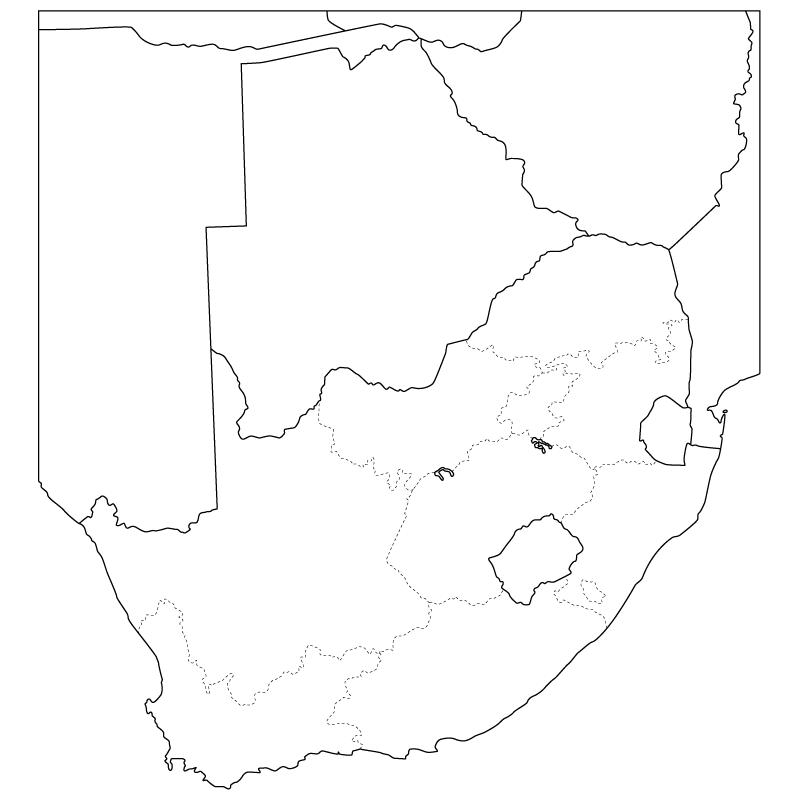 図10.南ア国に日本東空銀行1.　パートナー国内にある銀行。所在地　N地方※NTGのこと。ニョロ1.　旧パートナー国籍のパートナー。・パートナーの起源と言えるパートナー。ホワイトタイガー族（貴族）や、ドラゴン族を生み出した。忍玉採用型1.　すずぬーと激突要塞＋における戦法。・忍玉を使い後ろから攻撃する戦法。パートナー国内の大会では使用不可。ぬ～の：ぬねの乗り込み型1.　すずぬーと激突要塞＋における戦法。　説明：突撃壁遠・近を使って玉を敵要塞へ飛ばす戦法。特に近距離玉等が強力。上コア対策に核・導玉を乗り込ませるのもよい。長所:守りが固い要塞を内部から破壊出来る。短所:乗り込みに失敗するとかなり勝率が下がる。・乗り込んだ後、自分の要塞が空っぽになる・TD/CDに弱い・敵が突撃型の場合なかなか上手く乗り込めない乗り物1.　パートナー国の法律第十一章。（第五十一条～第五十五条）　第十一章　乗り物第五十一条　スピード違反はないものとするが、警察の車に衝突した場合のみ１Sとする。第五十二条　パルナラは第六章を参考にして使用すること。第五十三条　乗り物の法律は四天王乗り物大臣が変更することができる。第五十四条　犯罪者の逃亡を手助けした車は使用できないものとする。第五十五条　乗り物の値段は四天王乗り物大臣が決めることができる。乗り物大臣1.　四天王のこと。※パートナー国には国王の下に四天王という位がありそれには「占い大臣」「政治大臣」「戦争大臣」「乗り物大臣」の4つがある。人物　パルナラバージョン1.　タコ算の計算に使用する「＋×－÷」などのこと。は：はパートナー1.　裏世界に存在する生物のこと。パートナー合宿1.　長期休暇に必ず行う旅のこと。・旅先は赤塚より100km以上離れていなくてはならない。パートナー合宿や旅行1.　パートナー国の法律第十三章。（第六十条～第六十五条）十三章　パートナー合宿や旅行第六十条　遠出行事では必ず一匹以上パートナーを増やすこと。第六十一条　長期休みには必ずパートナー合宿を行うこと。第六十二条　パートナー合宿以外の旅行にもパートナーを一匹以上持っていくこと。（学校行事は除く）第六十三条　合宿では一つ以上国を占領すること。第六十四条　合宿はパートナーを中心にして行うこと。第六十五条　合宿場は赤塚から１００㎞以上離れていること。パートナー曲1.　パートナー国で作られた曲のこと。パートナー国公式サイト1.　パートナー国で一番最初に作られたホームページで公式サイトである。URL　 http://parunara.exp.jp/wphome/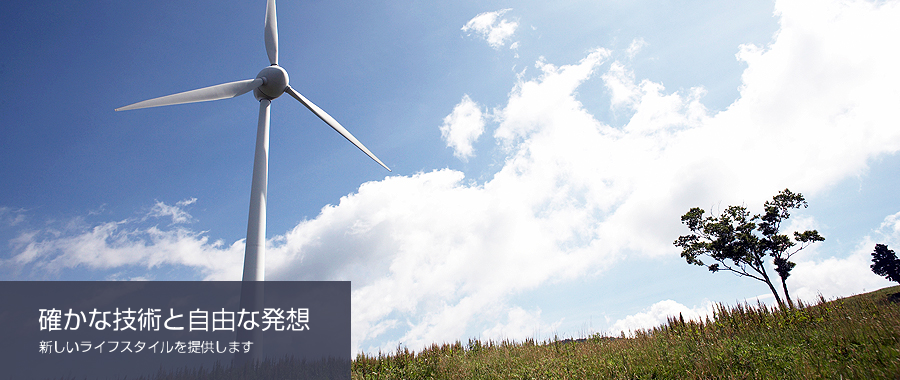 図11.パートナー国公式サイト（公式サイトより引用）は：パートナー国史1.　「裏世界」（図鑑）に載っている章。トラ年　ジャロウが生まれ、ゴロウも生まれる。　ジャロウが五メートルジャンプを決める。熊年　熊様王仕がジャロウを殴り国王となった。王仕は国王の位を神王とし、自分の権力をアピールする。　さらに王仕は虎狩をしてトラ族をすべて捕まえる。　捕まったトラ族は市民軍と名乗り反乱をおこす。（熊トラの戦い）この戦いは市民軍の勝利に終わった。その他年　ジャロウの鼻がかけた。パルナラが神王になった時に国が借金だらけになった。タコ年　タコタロウ・タッチャンが国の借金をすべて返した。さらにPの単位ができた。ホワイト年　ホワイトタイガー族すべてが神王になった。　その後ギャロウが神王に、ジャロウがエラトラになる。新トラ年　パートナー国が産パー国、コールド国をはじめとする国を占領していった。だがアス国の占領には失敗した。X年　ラレックスがパートナー国民となる。　さらにオババ国を占領した。カベ年　カベオオヤにより壁がはやる。　ラレックスの政策により市民から「壁」を忘れさせた。世界年　バブルがおきてはじける。世界政府によりパートナー国の金をすべて奪われる。パリンピックが行われる。ヨガ年　ヨガがはやる。EPT年　ハンサスター国軍大尉Expensivetiger（EPT）がハンサスター国からパートナー国へやってくる。　飛球(ビルケット)がはやる。飛球年　飛球でロウサブが優勝し国王になる。チイ年は：チイが国王になった。ベジタブル年　空球(エアケット)がはやる。　アス国戦が予定されると同時に反乱軍ができる。（ボスはダンゴムシ）　アス国と反乱軍が同盟を組んだ。アス国戦でパートナー国が敗北。パートナー国とアス国は同盟を組んだ。パートナー国は反乱軍と和解し国王がロウサブにダンゴムシが加わった。　飛飛(ケットケット)がはやる。　M(エム)飛(ケット)がはやる。　　　パートナー城ができる。（裏世界より引用）パートナー国立学校法1.　パートナー国立の学校についての法則と学校則。パートナー国公立学校法全てのパートナー国籍のパートナーは、この学校に通う権利がある。教育範囲は文部パルナラ省が指定したものとする。学校内では位の違いがなくなり、教師のいうことが絶対である。校外活動は基本行わないがパートナー合宿で授業を行うことがある。進級するには文部パルナラ省が指定した単位を取らなくてはいけない。卒業する又はOT学校などに推薦されない限りは当校をやめることはできない。学費は一日300P（国内最安）で提供する。（裏世界より引用）パートナー図鑑1.　パートナー国についてを書いた図鑑。パートナーなまり1.　パートナー国で言葉を略すためになまらしたもの。例　ピヨチー→パヨチー→パヨチャー※詳しくはN.T.パルナラ著作の本をご覧ください。パートナー杯1.　すずぬーと激突要塞＋の大会。・激突要塞＋の四大大会で毎年冬に開かれる。開催日　　毎年冬開催場所　第二パートナー城は：パートナー物語1.　パートナー国の歴史を英雄である四谷氏を主人公として物語化したものである。※マンガ、小説、アニメが公開されている。パートナーライブ1.　パートナー曲を歌うライブ。パートナーワールド1.　パートナー国の曲。　歌詞不具合が発見されたため公開できません。ハイパー1.　昔のパートナー国の金の単位。成立年　トラ15年価値　　日本円で￥1000記号　　hpバウンディー1.　バウンドのこと。白玉ホウトウワイン1.　すずぬーと激突要塞＋の鈴。※最弱。爆弾1.　すずぬーと激突要塞＋の鈴。箱根パートナー合宿1.　第一回パートナー合宿のこと。第一回パートナー合宿　日時　謎　場所　箱根　1泊2日資料　なしは：パヨチー1.　パルナラのこと。パヨチャー1.　パルナラのこと。パル1.　（鳥）神のこと。・パルパルした生物。「パヨ～」と鳴く。自ら動けることが特徴。鳥？パルナラ・パヨチャー1.　パートナー国籍のパートナー。位　　四天王・乗り物大臣であり乗り物である。※使用については法律をご確認ください。39歳。パートナー物語に出てくる黄色いヒヨコみたいな巨大な生物。 借金が好きな不思議な生物で実は液体である生物。 独自の言語を持っていてそれで会話を進める。 作中のパートナー国の国王の次にえらい四天王の位でありながら乗り物大臣である。 ダイヤモンド料理が得意でいつもやっているが元がダイヤモンドのため食べることができない。（goo Wikipediaより引用）パルナラ語1.　パルナラが使用する言語。※詳しくは「パートナー図鑑（ノート編）」をご覧ください。バルル1.　ボールのこと。犯罪1.　パートナー国の法律第四章（第十四条～第十七条）　第四章　犯罪第十四条　ゴミ（バスの運転など）は自由に犯罪者にすることができる。第十五条　警察（国王又は四天王の命令による）に逆らった場合３Sとする。第十六条　国王が気に入らないパートナーは２Sとする。は：第十七条　位が上のパートナーが下のパートナーを犯罪者にしたい場合は四天王以上のパートナーの許可がいる。犯罪者の扱い1.　パートナー国の法律第十章（第四十一条～第五十条）　第十章　犯罪者の扱い方第四十一条　Sは下地地方で行うこと。四天王の指定したやり方でSを行うこと。第四十二条　指名手配者を仕留めた場合四天王に引き渡すこと。第四十三条　四天王以上の位のパートナーが犯罪を犯した場合、四天王牢屋で国王の指定した刑をうける。第四十四条　無罪であっても裁判で決まった刑は変更できない。第四十五条　指名手配犯の処罰は最低でも５０Sとする。第四十六条　ゴミ捨ての刑は基本行わないものとする。第四十七条　水濡らしの刑は無限Sと同等の刑で受刑者の意見でどちらかを選ぶことができる。第四十八条　犯罪者が外国へ逃亡した場合逃亡先の国を必ず占領して逃亡者は無限S又は水濡らしの刑とする。第四十九条　懸賞金は国の金から支出されて金額は政治大臣が国王に許可を取ってから決めること。第五十条　他国で犯罪を犯した場合、その国を必ず占領して犯罪者をパートナー国の法律で裁くこと。煩瑣星（ハンサスター）国1.　火星の裏世界の国。国王　EPBG政府　非公開元帥　EPWT大将　EPBT　EPBL　EPBE中将　EPBR少将　EPR以下省略は～ひ：反乱軍（革命軍）1.　ベジタブル年にダンゴムシが起こした反乱軍。ボス　ダンゴムシ副ボス　トラホ　パルナラ幹部　EPT　トラオウ　したっぱ　葉阿定　ウマ　ゆかいな仲間達ひB球（ビィーケット）1.　ケットスポーツのこと。ボーリングのようにバルルをころがし坂で帰ってくるバルルでピンを倒して得点を競うスポーツ。ⅰ.バルルが止まったら次の回からゴルフみたいに打ってピンを倒すⅱ.1ゲーム4点でそのゲーム中は先攻後攻は変わらない。4ゲーム獲得で1セット。3セットで勝負を決める。ビックイノ1.　煩瑣星国籍のパートナー。位　　ハンサスター国軍准将通称　特になし特徴　不明引っ越し奉行1.　ゲーム（スポーツ）のこと。飛球（ビルケット）1.　ケットスポーツのこと。OF、DF、Mの三つの内二つにわかれてバルル（ボール）をラリーするスポーツ。　ルールⅰ.２分以内にバルルを何往復するかを競う。ⅱ.地面にバウンディー（バウンド）したらタイマーにかかわらず記録終了。ⅲ.壁にバルルがついてもバウンディーとしない。飛球過去の記録ひ～ふ：B日本2013年　総合優勝・・・ブラウンXP国代表決定戦　優勝・・・ブラウンX　　　　　　　　準優勝・・・EPT西パートナー代表決定戦　優勝・・・ブラウンX世界大会優勝・・・ブラウンXP国内ミニ大会優勝・・・ブラウンXB日本2014年　優勝・・・ロウサブ※ケットスポーツ最初のスポーツである。ふファイヤードラゴン1.　パートナー国籍のパートナー。※ファイヤードラゴンはドラゴン歴12年、パートナー歴熊元年にこの世に生をうける。ドラゴン歴98年、その他7年にウォータードラゴンとの決闘が始まりドラゴン歴100年、タコ元年ウォータードラゴンに勝利した。ファイヤードラゴン三世1.　パートナー国籍のパートナー。※ファイヤードラゴン二世の子。位　　なし特徴　回復させることができる。ファイヤードラゴン二世1.　パートナー国籍のパートナー。位　　ガードマン下通称　特になし特徴　特になしプウォンプウォン1.　昔のパートナー国の金の単位。成立年　熊18年価値　　日本円で\10000000記号　　PnPnふ：ブージー国1.　地球の裏世界の国。国王　不明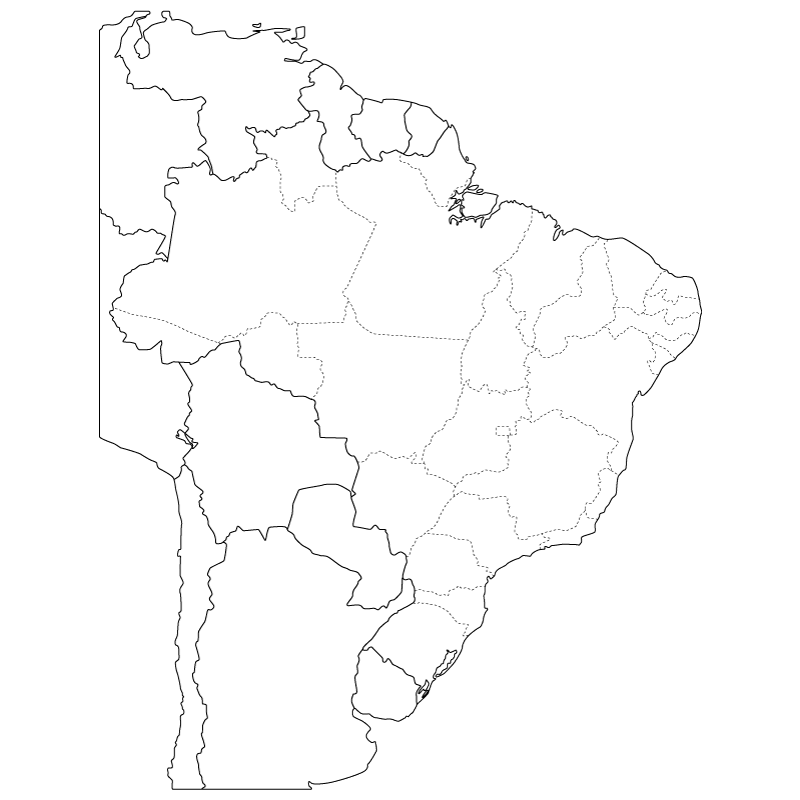 図12.ブージー国フェ1.　パートナー国籍のパートナー。位　　市民通称　特になし特徴　海で泳げ、陸でも生活できる。フェッシュ1.　パートナー国籍のパートナー。位　　市民通称　特になし特徴　海の中だと世界一速く泳げる。陸だと「ふぇっふぇっふぇっ、ち～ん」と叫び生活できない。フェンシング1.　すずぬーと激突要塞＋の鈴。不生界1.　裏世界で生物の魂の移動する世界。・魂の移動する世界の順生界→生中間世界→中間世界→死界→不生界→再中界→中間世界→再生界→生界ふ：ブヘ1.　パートナー国籍のパートナー。位　　市民通称　特になし特徴　ブヘッ君ガソリンを売りまくっている。・ブヘ君ガソリンはブヘの子供を生産する。・毛糸集めで一時期大金持ちになった。ブヘ君ガソリン1.　ブヘの子供を生産するための道具。※ブヘはこれを使い自分のエネルギーにしてさらに子を産み続けられている。ブヘ君鼻を動かすな1.　パートナー国の曲。　歌詞ブヘクン　鼻を動かすな　※ブブブブ　ブブブ　ブブブブブ※ブヘクン　鼻を動かすな　※repeat※それでも鼻が動いちゃう　※repeat※ブヘクン寝ても動いちゃう　※repeat※医者に行っても動いちゃう　※repeat※子供も鼻が動いちゃう　※repeat※しょーないフライドラゴン1.　パートナー国籍のパートナー。位　　ガードマン下通称　特になし特徴　特になし・ウォータードラゴンの血を引いている。ブラウンX1.　ケットスポーツなどで活躍するパートナー国のプロチーム。オーナー　チャブタ（ラレックス）成績　優勝しまくり！ふ：ブラック1.　パートナー国籍のパートナー。位　　ガードマン中通称　ヘベ特徴　巻き付ける。ブラック国1.　中間世界の国。国王　不明※地図は地図帳をご覧ください。ブラブラ散歩1.　迷球のもととなったスポーツ。ルールAとにかく歩くB電車は一駅のみ使用可能C同じ道を逆行することは禁止とする。D頑張るブルー1.　パートナー国籍のパートナー。表38.位の移り変わり通称　赤玉ホウトウワイン、枕、ホウトウサン特徴　よくB日本（表世界の日本）で踏まれたり枕をしたりして金を稼いでいる。古川バケチャンズ1.　ポテトチップス杯などで活躍するパートナー国のプロチーム。へ：へヘコヘコウサギ1.　パートナー国籍のパートナー。位　　ゴミ通称　特になし特徴　特になしベジタブル年1.　パートナー歴に使われている年号。表39.年号ヘベ1.　ブラック、ホワイトのこと。変な口ばしひよこ1.　オオヤのこと。ほポイント1.　現在のパートナー国の金の単位。成立年　タコ10年価値　　日本円で\10001記号　　Pほ：法律1.　パートナー国内の法律である。法律（ベジタブル3年現在）この法律はパートナー国でのパートナーのあり方や犯罪とその刑罰を書き記したものである。星一1.　 ポテトチップス杯などで活躍するパートナー国のプロチーム。星一新聞1.　SM銀行が発行する新聞。星一大学1.　星一が経営する大学。星一大学付属高等学校1.　星一大学へエスカレーター式で上がれる高校。ポテトチップス杯1.　D地方で行われているスポーツ（非公開）。ホホ1.　トラホのこと。ボリ国1.　地球の裏世界の国。国王　不明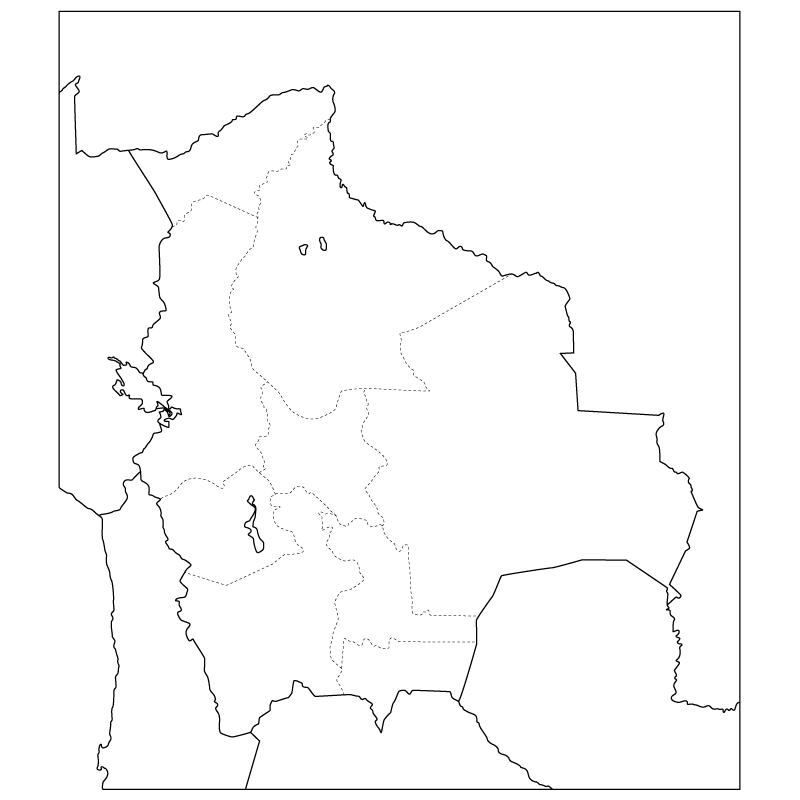 図13.ボリ国ほ：ホワイト1.　パートナー国籍のパートナー。位　　ガードマン中通称　ヘベ特徴　巻き付ける。ホワイト国1.　中間世界の国。※地図は地図帳をご覧ください。ホワイト年1.　パートナー歴に使われている年号。表40.年号※ホワイトタイガー4匹が政権を握っていた。ホワイトボンバース1.　ケットスポーツなどで活躍するパートナー国のプロチーム。オーナー　シャロブタ（スカイ、アクア）成績　そこそこ！ポンポン昔のパートナー国の金の単位。成立年　トラ29年価値　　日本円で\0.1記号　　pnpnま：まマクラウサギ1.　パートナー国籍のパートナー。位　　ゴミ通称　特になし特徴　特になしマスター昔のパートナー国の金の単位。成立年　トラ15年価値　　日本円で\10000記号　　mstまとめ1.　パートナー国の法律第十四章　第十四章　まとめこの法律は学校則とは違うものでありパートナー国内の学校では位差別がなくなりこの法律は関係ないものとなる。この法律はパートナー国内でのみの法である。この法はパートナー国内では絶対であり、破ることはできない。魔法魔法とはすなわちKHを表す。これは魔力波の最大値から求めることができる。公式　3aTa/2・a(aは最大値)KH（熊様ハイパー）とは熊族が発明したエネルギーでギャロウなどの魔法使いのエネルギーとなっている。KHは熊族の体でのみ作ることができる電気エネルギーに似たエネルギーである。み～も：みミルキー国1.　火星の裏世界の国。※地図は地図帳をご覧ください。むめメッツバルル1.　少し赤いフニャフニャなボールのこと。メメ1.　旧パートナー国のパートナー。メメジリ1.　パートナー国籍のパートナー。表41.位の移り変わりも燃えろ燃えろ1.　パートナー国の曲。歌詞※燃えろ×５みんな燃えてるかい（yes!)燃えろ×５みんな燃えてるかい（yes!)※今日はとっても暑いね戦いの途中みんながさめはじめてもも：もっと　僕は燃えていた※repeat※今日はとっても寒いね雪の中一人周り一面真っ白なのにもっと僕は燃えていた※repeat※戦いのクライマックス砲撃音が響き渡るその中でひとり熱い人が僕は燃えていた※repeat※燃えろ×５みんな燃えてるね（yes!)モー国1.　地球の裏世界の国。国王　不明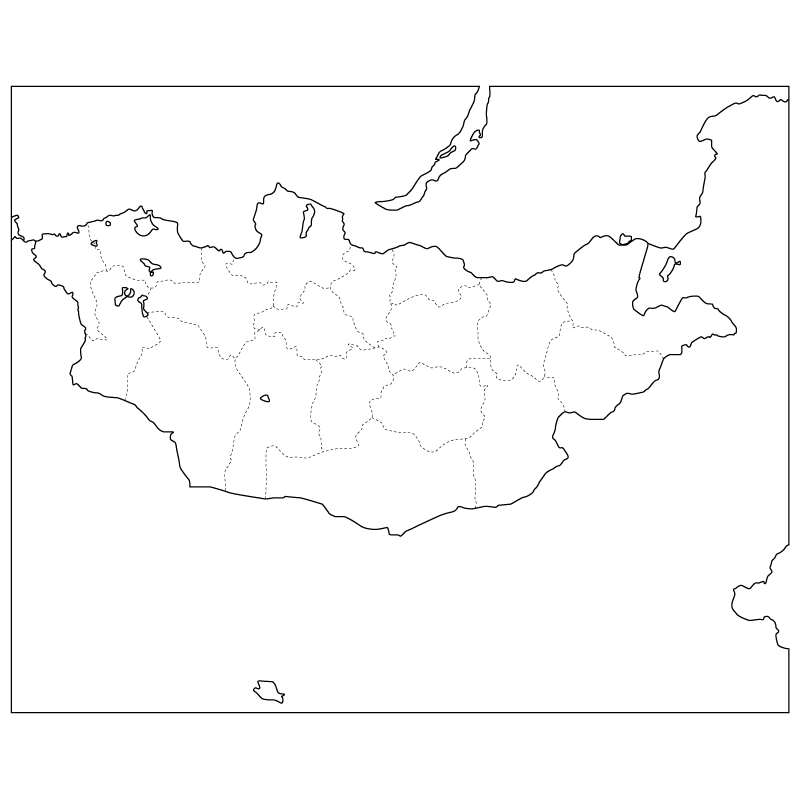 図14.モー国モヤシ㋖1.パートナー国籍のパートナー。位　　市民通称　モヤキ特徴　特になし元モヤシ国の幹部である。モヤシ㋖王1.　パートナー国籍のパートナー。位　　市民通称　モヤキ王特徴　特になし元モヤシ国の国王。も：モヤシ国1.　地球の裏世界の国。！！滅亡済み！！モヤシ1.　パートナー国籍のパートナー。位　　市民通称　モヤピ特徴　頭が割れる。元モヤシ国の幹部。モヤシ王1.　パートナー国籍のパートナー。位　　市民通称　モヤピ王特徴　特になし元モヤシ国の国王。文部パルナラ省1.　パートナー国の教育について受け持つ省。学習要綱4級　初めてパートナーについて覚えるためにあるテストである。用語　書き写す3級　パートナー国で話している意味が分かるようになるためのテストである。用語　有名パートナー用語の簡単な用語、会話2級　パートナー国立学校で最初に学ぶ範囲である。用語　有名パートナー用語、会話も：数学　1から10までのパートナー国読みと1から5までのB日本読み、1＋11級　パートナー国立学校卒業に必要なレベル。数学　簡単な＋－の計算、すべての数字の読み歴史　トラ年、熊年についての簡単な流れ初段　初段はトラ学校卒業テストの7倍難しいテストである。数学　タコ算と四則演算の組み合わせ、タコ算の方程式、KHの基本計算歴史　パートナー国のトラ元年からベジタブル4年までの大体の流れ、飛球、空球、球球、M球の大体のルール、パルナラの初期説明、熊トラの戦いの初期説明二段　ここまでがパートナー国学力テストの範囲である。数学　KHの方程式、文章題、BBPの入った計算歴史　B球の大体のルール、熊トラの戦いで市民軍の説明、パルナラのモードの初期説明三段　OT学校の入学を許可される。数学　Bやspが入った計算歴史　パルナラの説明、第一回US国戦の初期説明パルナラ語　Shaki三chyoda・_・piyoについて、基本的な初期文型理科　メメ植物について、KHについて、エベについて、Pの読みについて、パルナラについて、トラホについて、王仕について日本語　パートナー曲について四段から上は公開できない。テスト合格点は70点である。や～よ：やゆ弓法1.すずぬーと激突要塞＋における戦法に使用する技。・弓を大量に配置する。長所：相殺しあう短所：ややハイコスト※「夢にまで見たレマン」は「レマン」に載っています！よヨガ1.　ジロウの得意技のこと。体をひねりいろいろな能力を一時的にあげることができる。ヨガ年1.　パートナー歴に使われている年号。表41.年号※ヨガがはやった。四谷裕次郎1.　ケットスポーツを開発した人物。2.　YouTuberである人物。公式サイト：http://syakkinnpayotya.wix.com/yotsuyaよ～ら：四谷裕次郎公式サイト1.　四谷裕次郎の初めてのサイト。URL：http://syakkinnpayotya.wix.com/yotsuya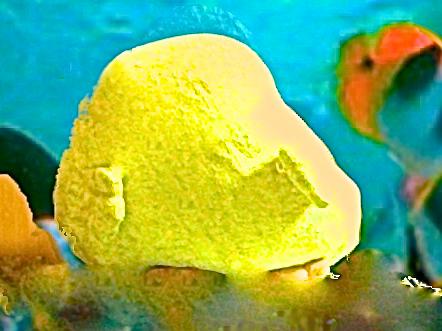 図15.裕次郎ら雷王神1.　昔のパートナー国の位。表42.位早見表・ラレックスによってつくられた位である！ら～れ：雷王神エラトラ1.　昔のパートナー国の位。表43.位早見表・これもラレックスがつくった位のなのだ！！りるれレッターバルル1.　赤くて硬いボール。レマン1.　儀式などで使用する黄色いレモンのこと。※夢にまで見たレマン　歌詞夢にまで見たレマン　レマン　レマン×2みんなが言うけど　そんなにいいの？夢にまで見たレマン　レマン　レマン×2世界を率いる　伝説のレモン夢にまで見たレマン　レマン　レマン勝利のためにレマン　レマン　レマン神聖な儀式　使うはレモンそのレモン　レマン　レマン　レマンSO　VERY　CUTE　LEMAN　LEMAN　LEMANSO　VERY　STRONG　LEMAN　LEMAN　LEMANれ～ろ：行くんだ　レマン　レマン　レマン、、、レマン！！！！ろロウ1.　トラロウのこと。ロウサブ1.　ケットスポーツなどで活躍するパートナー国のプロチーム。オーナー　トラロウ、トラサブロウ成績　優勝しまくり！・第一回四天王杯優勝わ私立OT学校則1.　世界最高峰の偏差値の学校の校則。タコに逆らったものは退学とする。当学校では一般的な位とは関係なく学力で位わけをする。この位を校内位といい、上のものに逆らった場合タコの判断により罰をうける。推薦を受ける、又は入学試験を受ければ当校に入学することができる。試験結果でタコの判断により校内位が決まる。おわりにご愛読ありがとうございました！　付属の本や辞書もしっかりとチェックしてください！　本書は四谷裕次郎のサイトに掲載しておりますので気軽にお読みください！　ではでは　こちらの辞書を活用してパートナー検定、合格目指してください！！！　ぱよぱよ！　シャキちょだぴよでした　　　　　　　　　　　　　　　　　　　　　　（D.S.パルナラ）トラ年カベ年貴族年ガードマン上熊年世界年貴族解放年ガードマン上その他年ヨガ年雷王神コンパクト年ガードマン上タコ年EPT年雷王神中ホワイト年飛球年ガードマン上新トラ年チイ年―X年ベジタブル年ガードマン上トラ年カベ年ガードマン下貴族年ガードマン下熊年世界年ガードマン下貴族解放年ガードマン下その他年ヨガ年ガードマン下コンパクト年ガードマン下タコ年EPT年ガードマン下ホワイト年飛球年ガードマン下新トラ年ガードマン下チイ年―X年ガードマン下ベジタブル年ガードマン下トラ年カベ年副神王貴族年四天王熊年世界年副神王貴族解放年四天王その他年ヨガ年副神王コンパクト年四天王タコ年副神王EPT年副神王ホワイト年副神王飛球年四天王新トラ年副神王チイ年―X年副神王ベジタブル年四天王トラ年カベ年貴族年熊年世界年貴族解放年その他年ヨガ年コンパクト年タコ年EPT年ホワイト年飛球年新トラ年チイ年X年ベジタブル年トラ年カベ年副神王貴族年四天王熊年世界年副神王貴族解放年四天王その他年ヨガ年副神王コンパクト年四天王タコ年副神王EPT年副神王ホワイト年副神王飛球年四天王新トラ年副神王チイ年―X年副神王ベジタブル年四天王トラ年カベ年貴族年ガードマン上熊年世界年貴族解放年ガードマン上その他年ヨガ年コンパクト年ガードマン上タコ年EPT年雷王神上ホワイト年飛球年ガードマン上新トラ年チイ年―X年ベジタブル年ガードマン上トラ年カベ年貴族年熊年世界年貴族解放年その他年ヨガ年コンパクト年タコ年EPT年ホワイト年飛球年新トラ年チイ年X年ベジタブル年トラ年カベ年貴族年国王熊年世界年貴族解放年国王その他年ヨガ年コンパクト年国王タコ年EPT年ホワイト年飛球年新トラ年チイ年X年ベジタブル年反乱軍ボストラ年カベ年貴族年ガードマン上熊年世界年貴族解放年ガードマン上その他年ヨガ年コンパクト年ガードマン上タコ年EPT年ホワイト年飛球年ガードマン上新トラ年チイ年―X年ベジタブル年ガードマン上トラ年カベ年ガードマン下貴族年ガードマン下熊年世界年ガードマン下貴族解放年ガードマン下その他年ヨガ年ガードマン下コンパクト年ガードマン下タコ年EPT年ガードマン下ホワイト年飛球年ガードマン下新トラ年ガードマン下チイ年―X年ガードマン下ベジタブル年ガードマン下トラ年カベ年貴族年熊年世界年貴族解放年その他年ヨガ年コンパクト年タコ年EPT年ホワイト年飛球年新トラ年チイ年X年ベジタブル年トラ年副神王カベ年雷王神エラトラ貴族年―熊年市民軍参謀長世界年雷王神エラトラ貴族解放年―その他年ガードマンヨガ年雷王神エラトラコンパクト年―タコ年ガードマンEPT年雷王神エラトラホワイト年神王飛球年四天王新トラ年神王チイ年―X年雷王神エラトラベジタブル年―トラ年カベ年貴族年貴族熊年世界年貴族解放年貴族その他年ヨガ年コンパクト年貴族タコ年EPT年ホワイト年飛球年新トラ年チイ年X年ベジタブル年トラ年カベ年熊族貴族年熊族熊年神王世界年熊族貴族解放年熊族その他年熊族ヨガ年熊族コンパクト年熊族タコ年熊族EPT年熊族ホワイト年熊族飛球年熊族新トラ年熊族チイ年―X年熊族ベジタブル年熊族トラ年カベ年熊族貴族年熊族熊年副神王世界年熊族貴族解放年熊族その他年熊族ヨガ年熊族コンパクト年熊族タコ年熊族EPT年熊族ホワイト年熊族飛球年熊族新トラ年熊族チイ年―X年熊族ベジタブル年熊族トラ年カベ年貴族年熊年世界年貴族解放年その他年ヨガ年コンパクト年タコ年EPT年ホワイト年飛球年新トラ年チイ年X年ベジタブル年トラ年カベ年貴族年四天王熊年世界年貴族解放年四天王その他年ヨガ年コンパクト年四天王タコ年EPT年ホワイト年飛球年四天王新トラ年チイ年―X年ベジタブル年四天王コンパクト年X年新トラ年国王雷王神エラトラ神王・エラトラ四天王雷王神副神王ガードマン上神王ガードマン長ガードマン中副神王ガードマン上ガードマン下ガードマン長ガードマン中市民ガードマン下ガードマン下ゴミガードマン中市民ドベガードマン下ゴミ熊族市民熊族ゴミ熊族トラ年カベ年貴族年国王熊年世界年貴族解放年国王その他年ヨガ年コンパクト年国王タコ年EPT年ホワイト年飛球年新トラ年チイ年X年ベジタブル年反乱軍ボスコンパクト年X年新トラ年国王雷王神エラトラ神王・エラトラ四天王雷王神副神王ガードマン上神王ガードマン長ガードマン中副神王ガードマン上ガードマン下ガードマン長ガードマン中市民ガードマン下ガードマン下ゴミガードマン中市民ドベガードマン下ゴミ熊族市民熊族ゴミ熊族コンパクト年X年新トラ年国王雷王神エラトラ神王・エラトラ四天王雷王神副神王ガードマン上神王ガードマン長ガードマン中副神王ガードマン上ガードマン下ガードマン長ガードマン中市民ガードマン下ガードマン下ゴミガードマン中市民ドベガードマン下ゴミ熊族市民熊族ゴミ熊族トラ年カベ年貴族年熊年世界年貴族解放年その他年ヨガ年コンパクト年タコ年EPT年ホワイト年飛球年新トラ年チイ年X年ベジタブル年トラ年カベ年貴族年ガードマン上熊年世界年貴族解放年ガードマン上その他年ヨガ年雷王神コンパクト年ガードマン上タコ年EPT年雷王神中ホワイト年飛球年ガードマン上新トラ年チイ年―X年ベジタブル年ガードマン上トラ年カベ年貴族年ガードマン上熊年世界年貴族解放年ガードマン上その他年ヨガ年コンパクト年ガードマン上タコ年EPT年ホワイト年飛球年ガードマン上新トラ年チイ年―X年ベジタブル年ガードマン上トラ年カベ年貴族年熊年世界年貴族解放年その他年ヨガ年コンパクト年タコ年EPT年ホワイト年飛球年新トラ年チイ年X年ベジタブル年トラ年カベ年貴族年熊年世界年貴族解放年その他年ヨガ年コンパクト年タコ年EPT年ホワイト年飛球年新トラ年チイ年X年ベジタブル年トラ年カベ年貴族年熊年世界年貴族解放年その他年ヨガ年コンパクト年タコ年EPT年ホワイト年飛球年新トラ年チイ年X年ベジタブル年トラ年カベ年副ガードマン長貴族年ガードマン中熊年世界年副ガードマン長貴族解放年ガードマン中その他年ヨガ年副ガードマン長コンパクト年ガードマン中タコ年EPT年副ガードマン長ホワイト年飛球年ガードマン中新トラ年ケーサツ長チイ年国王X年副ガードマン長ベジタブル年ガードマン中トラ年カベ年貴族年熊年世界年貴族解放年その他年ヨガ年コンパクト年タコ年EPT年ホワイト年飛球年新トラ年チイ年X年ベジタブル年トラ年カベ年貴族年貴族熊年世界年貴族解放年貴族その他年ヨガ年コンパクト年貴族タコ年EPT年ホワイト年飛球年新トラ年チイ年X年ベジタブル年コンパクト年X年新トラ年国王雷王神エラトラ神王・エラトラ四天王雷王神副神王ガードマン上神王ガードマン長ガードマン中副神王ガードマン上ガードマン下ガードマン長ガードマン中市民ガードマン下ガードマン下ゴミガードマン中市民ドベガードマン下ゴミ熊族市民熊族ゴミ熊族トラ年カベ年貴族年貴族熊年世界年貴族解放年貴族その他年ヨガ年コンパクト年貴族タコ年EPT年ホワイト年飛球年新トラ年チイ年X年ベジタブル年トラ年？カベ年―貴族年四天王・貴族熊年―世界年―貴族解放年四天王・貴族その他年―ヨガ年―コンパクト年四天王・貴族タコ年―EPT年―ホワイト年―飛球年―新トラ年―チイ年―X年―ベジタブル年四天王トラ年カベ年神王貴族年国王・貴族熊年世界年神王貴族解放年国王・貴族その他年ガードマンヨガ年神王コンパクト年国王・貴族タコ年ガードマンEPT年神王ホワイト年神王飛球年国王新トラ年ガードマン長チイ年―X年神王ベジタブル年国王トラ年カベ年貴族年貴族熊年世界年貴族解放年貴族その他年ヨガ年コンパクト年貴族タコ年EPT年ホワイト年飛球年新トラ年チイ年X年ベジタブル年トラ年神王カベ年雷王神エラトラ貴族年四天王・貴族熊年市民軍ボス世界年雷王神エラトラ貴族解放年四天王・貴族その他年神王ヨガ年雷王神エラトラコンパクト年四天王・貴族タコ年ガードマンEPT年雷王神エラトラホワイト年神王飛球年四天王新トラ年エラトラチイ年―X年雷王神エラトラベジタブル年四天王トラ年カベ年貴族年熊年世界年貴族解放年その他年ヨガ年コンパクト年タコ年EPT年ホワイト年飛球年新トラ年チイ年X年ベジタブル年トラ年カベ年貴族年貴族熊年世界年貴族解放年貴族その他年ヨガ年コンパクト年貴族タコ年EPT年ホワイト年飛球年新トラ年チイ年X年ベジタブル年トラ年カベ年神王貴族年国王・貴族熊年世界年神王貴族解放年国王・貴族その他年ガードマンヨガ年神王コンパクト年国王・貴族タコ年ガードマンEPT年神王ホワイト年神王飛球年国王新トラ年ガードマン長チイ年―X年神王ベジタブル年国王トラ年カベ年貴族年四天王熊年世界年貴族解放年四天王その他年ヨガ年コンパクト年四天王タコ年EPT年ホワイト年飛球年四天王新トラ年チイ年―X年ベジタブル年四天王トラ年カベ年貴族年熊年世界年貴族解放年その他年ヨガ年コンパクト年タコ年EPT年ホワイト年飛球年新トラ年チイ年X年ベジタブル年トラ年カベ年貴族年熊年世界年貴族解放年その他年ヨガ年コンパクト年タコ年EPT年ホワイト年飛球年新トラ年チイ年X年ベジタブル年トラ年カベ年ゴミ貴族年ゴミ熊年世界年ゴミ貴族解放年ゴミその他年神王ヨガ年ゴミコンパクト年ゴミタコ年ゴミEPT年ゴミホワイト年ゴミ飛球年ゴミ新トラ年ゴミチイ年―X年ゴミベジタブル年ゴミトラ年カベ年貴族年熊年世界年貴族解放年その他年ヨガ年コンパクト年タコ年EPT年ホワイト年飛球年新トラ年チイ年X年ベジタブル年コンパクト年X年新トラ年国王雷王神エラトラ神王・エラトラ四天王雷王神副神王ガードマン上神王ガードマン長ガードマン中副神王ガードマン上ガードマン下ガードマン長ガードマン中市民ガードマン下ガードマン下ゴミガードマン中市民ドベガードマン下ゴミ熊族市民熊族ゴミ熊族コンパクト年X年新トラ年国王雷王神エラトラ神王・エラトラ四天王雷王神副神王ガードマン上神王ガードマン長ガードマン中副神王ガードマン上ガードマン下ガードマン長ガードマン中市民ガードマン下ガードマン下ゴミガードマン中市民ドベガードマン下ゴミ熊族市民熊族ゴミ熊族